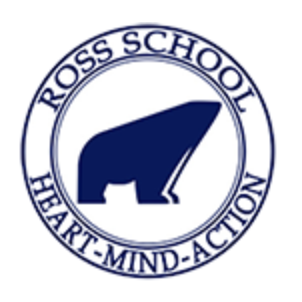 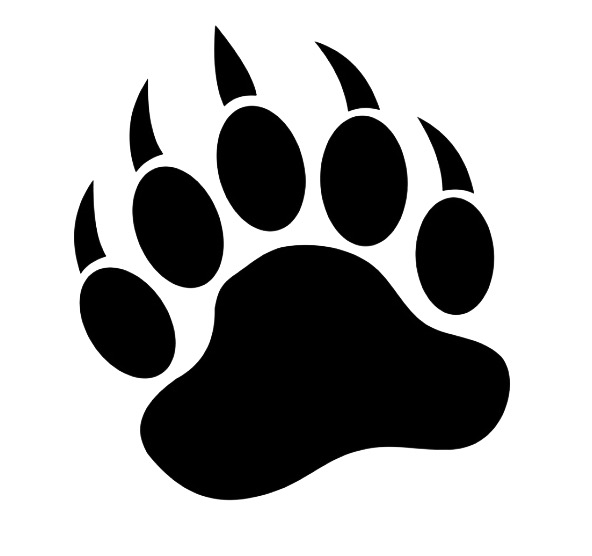 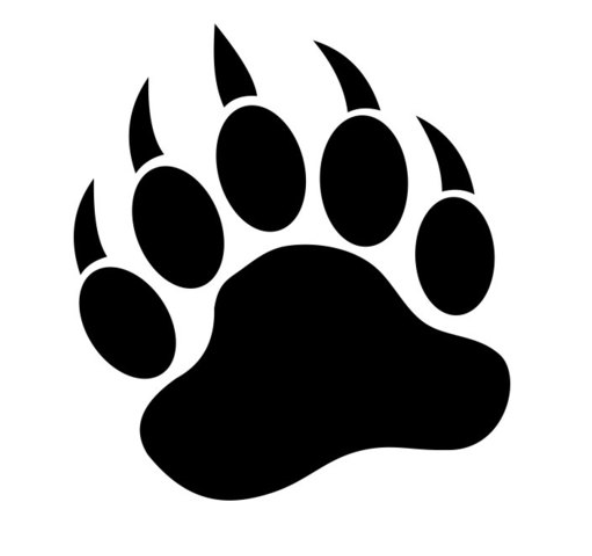 GreetingsBasho & Friends Somos Bahso and FriendsYa listo para cantar otra vezHola, Hola, ¿Cómo está usted?Por favor, digáme,Escoja de la pared.¿Está muy bien?¿Está más o menos?¿Está muy mal?¿Usted, cómo está?¿Está muy bien?¿Está más o menos?¿Está muy mal?Ahora, canta conmigo.Hola, Hola, ¿Cómo está usted?Por favor, digáme,Escoja de la pared.Hola, Hola, ¿Cómo está usted?Por favor, digáme,Escoja de la pared.¿Está muy bien?¿Está más o menos?¿Está muy mal?¿Usted, cómo está? Video: https://www.youtube.com/watch?v=SZlUvojWTBw